Πληροφορίες:  	768ΚΟΙΝ:	Πίνακας Αποδεκτών: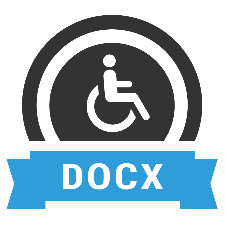 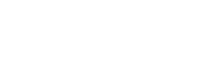 